        В срок с 11 по 14 сентября 2020 года проведена финансово-экономическая экспертиза на проект решения Совета депутатов муниципального образования «Можгинское» о внесении изменений в решение Совета депутатов муниципального образования «Можгинское»  от  20 декабря 2019 года № 25.3 «О бюджете муниципального образования «Можгинское» на 2020 год и на плановый период 2021 и 2022 годов».  Настоящая финансово-экономическая экспертиза на проект решения Совета депутатов муниципального образования «Можгинское» о внесении изменений в решение от  20 декабря 2019 года № 25.3 «О бюджете муниципального образования «Можгинское» на 2020 год и на плановый период 2021 и 2022 годов»  проведена председателем контрольно-счётного отдела муниципального образования «Можгинский район» Т.А. Пантелеевой на основании статьи 157 Бюджетного кодекса Российской Федерации,  Федерального закона от 07.02.2011г. № 6-ФЗ «Об общих принципах организации и деятельности контрольно-счетных органов субъектов Российской Федерации и муниципальных образований»  (в ред. изменений), Федерального закона от 6 октября 2003г. № 131-ФЗ «Об общих принципах организации местного самоуправления в Российской Федерации», с учетом внесенных изменений), Соглашения  о передаче контрольно-счётному отделу муниципального образования «Можгинский район» полномочий контрольно-счётного органа муниципального образования «Можгинское» по осуществлению внешнего муниципального финансового контроля, утвержденного решением Совета депутатов муниципального образования «Можгинское» от  14.12.2018г. № 18.2, в ред. от 20.12.2019г. № 25.2, Положения о бюджетном процессе в муниципальном образовании «Можгинское», утвержденного решением сельского Совета депутатов от 25.07.2008г. № 5.2, в ред. изменений, Положения о контрольно-счётном отделе, утвержденного решением Совета депутатов муниципального образования «Можгинский район» от 24.11.2011г. № 37.6, в редакции изменений, п. 2.6 плана работы контрольно-счётного отдела на 2020 год, утвержденного решением районного Совета депутатов от  18.12.2019г. № 30.9.Целью настоящей экспертизы является оценка финансово-экономических обоснований и разработка рекомендаций для сельского Совета депутатов о принятии или об отказе в принятии решения о внесении изменений  в решение «О бюджете муниципального образования «Можгинское» на 2020 год и на плановый период 2021 и 2022 годов» от 20.12.2019г. № 25.3 (далее – Решение № 25.3). Предметом экспертно-аналитического мероприятия явились: проект Решения с приложениями, таблица поправок,  муниципальные правовые акты и иные распорядительные документы, обосновывающие действия со средствами бюджета муниципального образования «Можгинское» (далее - бюджет сельского поселения).Объекты проверки:  администрация муниципального образования «Можгинское», Управление финансов Администрации муниципального образования «Можгинский район» (далее – Управление финансов). В результате подготовки заключения установлено следующее:1. Проектом Решения предлагается увеличить  доходную часть бюджета сельского поселения на сумму 426,6 тыс. руб., в т.ч. за счет поступивших из бюджета УР (межбюджетный трансферт) на подготовку и проведение празднования 100-летия государственности Удмуртии в сумме 401,6 тыс. руб. и за счет бюджета района (иные межбюджетные трансферты) по итогам Спартакиады 2019 года в сумме 25,0 тыс. руб. Доходы составят в сумме 6 396,8 тыс. руб. к 4 240,3 тыс. руб. (150,9%) первоначально утвержденной и к 5 970,2 тыс. руб. (107,1%) к уточненным показателям. Из них объем безвозмездных поступлений увеличится на сумму 426,6 тыс. руб. и составит в сумме 4 184,8 тыс. руб. к 2 028,3 тыс. руб. (206,3%) первоначально утвержденному и к 3 758,2 тыс. руб. (111,4%) к уточненным показателям.Проектом Решения предлагается увеличить расходную часть бюджета сельского поселения на  сумму 626,6 тыс. руб. и расходы составят в сумме 7 496,8 тыс. руб. к 4 240,3 тыс. руб. первоначально утвержденным, или 176,8% от плановых бюджетных ассигнований и к 6 870,2 тыс. руб. (109,1%) к уточненным бюджетным ассигнованиям, в т.ч. увеличить расходы за счет остатков средств на счете по состоянию на 01 января 2020 года на сумму 200,0 тыс. руб. по подразделу 0503 «Благоустройство» и направить их на устройство контейнерных площадок для ТКО (указанные полномочия закреплены за сельскими поселениями п.п. 19 ч. 1 ст. 14 Федерального закона № 131-ФЗ).Проектом Решения о бюджете предлагается дефицит бюджета сельского поселения установить в сумме 1 100,0 тыс. руб., т.е. составит 39,9% утвержденного общего годового объема доходов бюджета сельского поселения без учета утвержденного объема безвозмездных  поступлений и (или) поступлений налоговых доходов по дополнительным нормативам отчислений. Превышение установленного абзацем первым пункта 3 статьи 92.1 БК РФ размера дефицита осуществлено в пределах суммы снижения остатка средств  на счетах по учету средств бюджета  сельского поселения в сумме 1 100,0 тыс. руб., следовательно, требования по ограничению дефицита бюджета соблюдены. 2. Замечания финансово-экономического характера отсутствуют. Нормативные документы Удмуртской Республики, явившиеся основанием для составления проекта Решения (нормативно-правовые акты Правительства Удмуртской Республики, органов местного самоуправления), в полном объеме представлены и достаточны для проведения экспертизы.3. Данные изменения бюджета сельского поселения Управлением финансов  произведены с учетом  Приказа Минфина России от 06.06.2019г. № 85н «О Порядке формирования и применения кодов бюджетной классификации Российской Федерации, их структуре и принципах назначения» (в ред. изменений); от 29.11.2017г. № 209н «Об утверждении Порядка применения классификации операций сектора государственного управления», в ред. изменений.Учитывая, что Управлением финансов  данные изменения финансового обеспечения обоснованы и реалистичны, соответствуют требованиям Бюджетного кодекса Российской Федерации,    соблюдён принцип сбалансированности бюджетов (статья 33 БК РФ), и  не противоречат Положению о бюджетном процессе, контрольно-счетный отдел предлагает  сельскому Совету депутатов принять к рассмотрению   проект Решения о внесении изменений в решение сельского Совета депутатов от 20.12.2019г.  № 25.3 «О бюджете муниципального образования «Можгинское» на 2020 год и на плановый период 2021 и 2022 годов», в ред. от 30.04.2020г. № 28.4, от 19.06.2020г. № 29.1 в  предложенной редакции.Представление по результатам экспертно-аналитического мероприятия не направлялось.исп. инспектор  контрольно-счетного отдела  Е.В. Трефилова    16.09.2020г.КОНТРОЛЬНО-СЧЕТНЫЙ ОТДЕЛ
МУНИЦИПАЛЬНОГО ОБРАЗОВАНИЯ «МОЖГИНСКИЙ РАЙОН»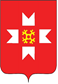 «МОЖГА  ЁРОС»МУНИЦИПАЛ  КЫЛДЫТЭЛЭН ЭСКЕРОНЪЯНО ЛЫДЪЯНЪЯ  ЁЗЭТЭЗ